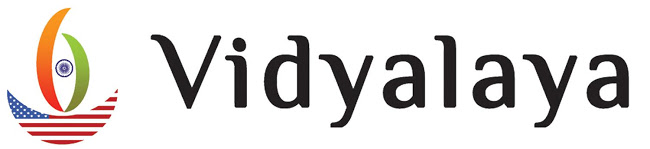 Community Service Hourly LogName of Volunteer: _________________________________Address: _________________________________________               __________________________________________Home Phone: ______________________________________Signature of Student: ___________________________     Date: __________________Signature of Supervisor: _________________________    Date: __________________Date of Service:Description of work completed:# of hours:Approved by:                                 Total number of hours completed:  _______________________                                 Total number of hours completed:  _______________________                                 Total number of hours completed:  _______________________                                 Total number of hours completed:  _______________________